KONTAKTWUNSCH			                                        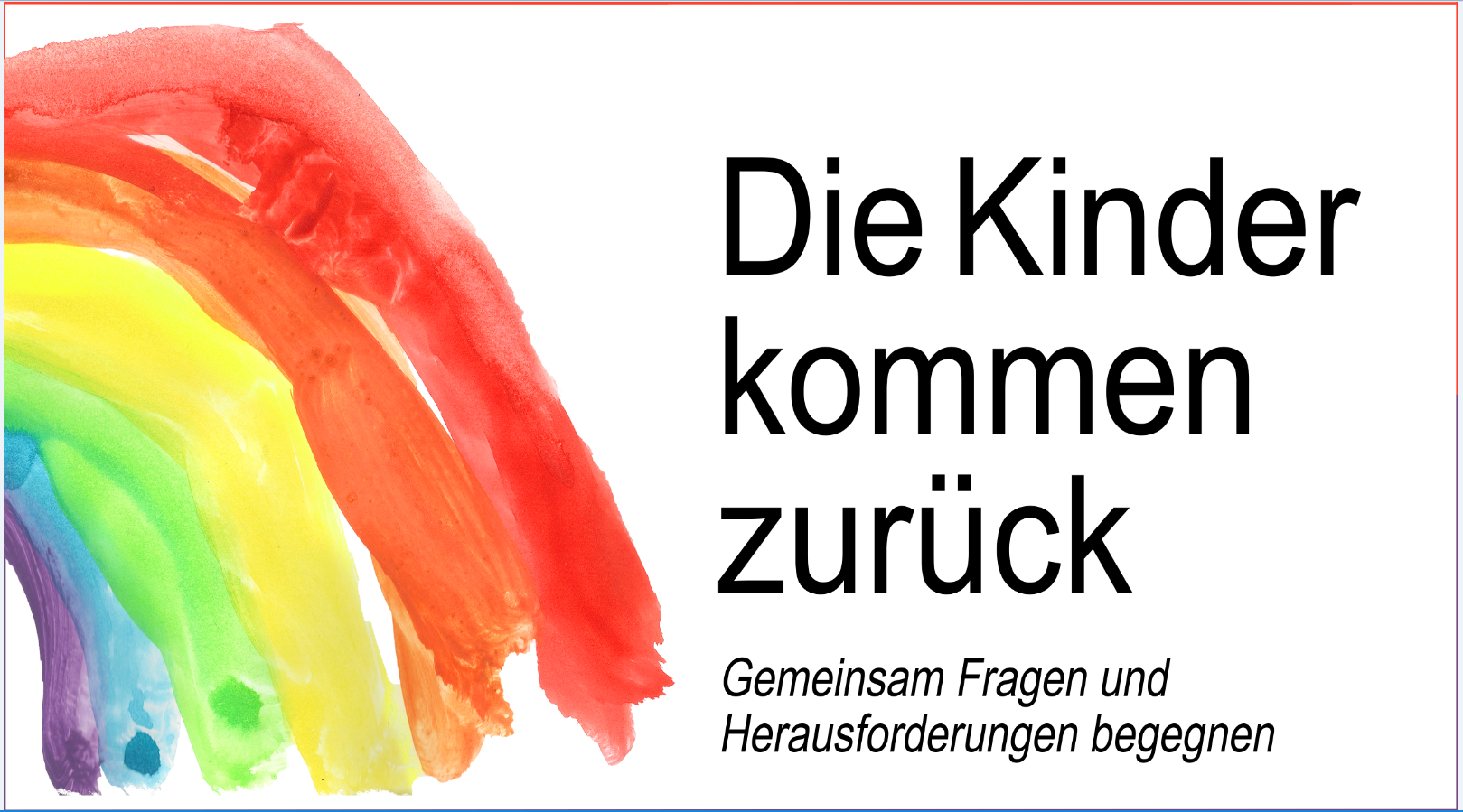 Information zum Datenschutz:Wir speichern Ihre Daten nur, damit wir ihrem Wunsch nach Rückruf und Online-Beratung nachkommen können (diese Daten geben wir keinesfalls weiter). Auf Grund der von Ihnen bekanntgegebenen Daten nehmen wir Kontakt mit Ihnen auf. Die Inhalte des Gesprächs und der Beratung werden nur anonymisiert (also ohne Ihre Daten) für interne Zwecke verarbeitet.Damit haben wir ein berechtigtes Interesse an der Datenverarbeitung (Art 6 Abs. 1 lit. f DSGVO); wir könnten ansonsten Ihrem Wunsch nicht nachkommen. Die Daten löschen wir unmittelbar nach der Kontaktaufnahme.Auf unserer Datenschutz-Informationsseite (https://datenschutz.stmk.gv.at) finden Sie alle relevanten Informationen insbesondere zu folgenden Sie betreffenden Punkten:zu den Ihnen zustehenden Rechten auf Auskunft, Berichtigung, Löschung, Einschränkung der Verarbeitung und Widerspruch; zum dem Ihnen zustehenden Beschwerderecht bei der Österreichischen Datenschutzbehörde; zum Verantwortlichen der Verarbeitung und zu unserem Datenschutzbeauftragten.Name:Datum des Rückrufs:Uhrzeit des Rückrufs:(bitte um Bekanntgabe eines Zeitraums zwischen 08:00 und 10:00 Uhr oder 13:00 und 15:00 Uhr)Telefonnummer:E-Mailadresse:Inhalt/Anfrage/Grund des Anrufs